НАКАЗ22.03.2019   				№ 65Про організацію профілактичних медичнихоглядів учнів закладів загальної середньоїосвіти усіх типів і форм власностіпісля закінчення весняних канікулНа підставі п. 3.2.9 Положення про Департамент освіти Харківської міської ради, затвердженого рішенням 1 сесії Харківської міської ради  7 скликання від 20.11.2015 № 7/15 «Про затвердження положень виконавчих органів Харківської міської ради 7 скликання», в редакції рішення 22 сесії Харківської міської ради 7 скликання від 17.10.2018 № 1228/18 «Про внесення змін до положень виконавчих органів Харківської міської ради 7 скликання», з метою своєчасного виявлення дітей, хворих на інфекційні, паразитарні, шкіряні хвороби, запобігання розповсюдженню інфекційних захворювань  у закладах загальної середньої освіти усіх типів і форм власності під час  відновлення освітнього процесу після закінчення весняних канікулНАКАЗУЮ:1. Управлінням  освіти  адміністрацій районів Харківської міської ради:1.1. Тримати під контролем здійснення у закладах загальної середньої освіти усіх типів і форм власності організаційних та санітарно-профілактичних заходів щодо проведення  профілактичних медичних оглядів учнів.									До 06.04.20191.2. Організувати проведення профілактичних медичних оглядів учнів закладів загальної середньої освіти під час  відновлення освітнього процесу після закінчення весняних канікул. 03.04-05.04.20192. Управлінням  освіти  адміністрацій районів Харківської міської ради, директорам закладів загальної середньої освіти  міської мережі надати до Департаменту освіти (Тарасенко І.М.) узагальнену інформацію про результати проведення профілактичних медичних оглядів учнів після закінчення весняних канікул згідно з додатком до цього наказу.									03.04-05.04.2019, до 16:00 3. Директорам закладів загальної середньої освіти усіх типів і форм власності забезпечити:3.1. Дотримання протиепідемічного режиму та санітарно-гігієнічних вимог щодо організації освітнього процесу.Постійно3.2. Інформування всіх учасників освітнього процесу про порядок проведення профілактичних медичних оглядів учнів.До 03.04.20193.3. Необхідні умови для проведення профілактичних медичних оглядів учнів  та підготовку приміщень, які відповідають санітарним нормам і правилам.3.4.  Проведення профілактичного медичного огляду учнів, які будуть відсутні у закладі 03.04-05.04.2019.  3.5.  Відсторонення від навчання та направлення на подальше дообстеження дітей, у яких виявлено інфекційні, паразитарні та шкіряні хвороби.  4. Головному спеціалісту відділу загальної середньої освіти Департаменту освіти Тарасенко І.М. тримати під контролем хід проведення профілактичних медичних оглядів учнів закладів загальної середньої освіти усіх типів і форм власності міста після закінчення весняних  канікул.									03.04-05.04.20195. Методисту Науково-методичного педагогічного центру                Войтенку Є.О. розмістити цей наказ на сайті Департаменту освіти.До 26.03.20196. Контроль за виконанням цього  наказу покласти на заступника директора Департаменту освіти Віцько О.В.Директор Департаменту освіти	    О.І. ДЕМЕНКОЗ наказом ознайомленіО.В. Віцько І.М. ТарасенкоЄ.О. ВойтенкоТарасенко Додаток до наказу Департаменту освіти Харківської міської радивід  ___.03.2019   №______Інформаціяпро результати проведення  профілактичних медичних оглядів учнів закладів загальної середньої освітиусіх типів і форм власності  після закінчення весняних канікул_______________________________________________________району  станом на _________.2019Примітка: випадки педикульозу були виявлені у ЗЗСО №№ ___________________                                                                                                           Тарасенко 725 25 08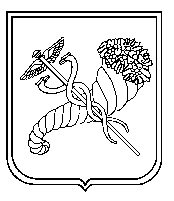  Район Загальна кількість учнів                       ОглянутоПитома вага оглянутихВиявлено патологіїПоказник виявлених на 1000 оглянутихПедикульозКоростаГострі кишкові інфекціїГРВІЛОР патологіяХвороби шкіриХвороби шкіриХвороби шкіриХвороби шкіриІнші Район Загальна кількість учнів                       ОглянутоПитома вага оглянутихВиявлено патологіїПоказник виявлених на 1000 оглянутихПедикульозКоростаГострі кишкові інфекціїГРВІЛОР патологіяВсьогоу т.ч.у т.ч.у т.ч.Інші Район Загальна кількість учнів                       ОглянутоПитома вага оглянутихВиявлено патологіїПоказник виявлених на 1000 оглянутихПедикульозКоростаГострі кишкові інфекціїГРВІЛОР патологіяВсьогострептодерміямікозиатопічний дерматитІнші